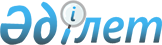 О внесении изменений и дополнений в решение от 15 апреля 2008 года № 65 "Об утверждении Правил определения размера и порядка оказания жилищной помощи в Тарановском районе"
					
			Утративший силу
			
			
		
					Решение маслихата Тарановского района Костанайской области от 10 апреля 2009 года № 158. Зарегистрировано Управлением юстиции Тарановского района Костанайской области 15 мая 2009 года № 9-18-91. Утратило силу решением маслихата Тарановского района Костанайской области от 25 февраля 2010 года № 256
      Сноска. Утратило силу решением маслихата Тарановского района Костанайской области от 25.02.2010 № 256 (вводится в действие со дня принятия).
      На основании подпункта 15) пункта 1 статьи 6 Закона Республики Казахстан от 23 января 2001 года "О местном государственном управлении и самоуправлении в Республике Казахстан", пункта 2 статьи 97 Закона Республики Казахстан от 16 апреля 1997 года "О жилищных отношениях" и в целях приведения решения в соответствие с действующим законодательством районный маслихат РЕШИЛ:
      1. Внести в решение "Об утверждении Правил определения размера и порядка оказания жилищной помощи в Тарановском районе" от 15 апреля 2008 года № 65 (номер в Реестре государственной регистрации нормативных правовых актов 9-18-66, 16 мая 2008 года опубликовано в районной газете "Маяк") следующие изменения и дополнения:
      в приложении к указанному решению:
      абзац шестой пункта 1 главы 1 исключить;
      пункт 3 главы 2 изложить в новой редакции:
      "3. При расчете размера жилищной помощи компенсируются 100 процентов затрат на содержание жилища, исходя из норм площади жилища, определенных настоящими Правилами, следующим категориям граждан:
      в течение года - участникам и инвалидам Великой Отечественной войны;
      на период отопительного сезона:
      - лицам, приравненным по льготам и гарантиям к участникам и инвалидам Великой Отечественной войны (далее–участники и инвалиды ВОВ, а также лица, приравненные к ним), другим категориям лиц, приравненных по льготам и гарантиям к участникам войны;
      - инвалидам с детства, детям-инвалидам до шестнадцати лет, детям-инвалидам с шестнадцати до восемнадцати лет – первой, второй и третьей групп;
      - инвалидам от общего заболевания первой и второй групп.";
      в пункте 5 главы 2 слова "или за последний квартал, в котором услуги оказывались в полном объеме, на основании показаний приборов учета, но не более нормативов потребления коммунальных услуг" исключить;
      в подпункте 1) пункта 9 главы 2:
      часть первую изложить в новой редакции:
      "1) право на получение жилищной помощи не распространяется на:";
      в абзаце первом слова "вдов погибших воинов" заменить словами "и других категорий лиц, приравненных по льготам и гарантиям к участникам войны";
      в абзаце втором слова "военнослужащие (кроме военнослужащих срочной службы), сотрудники органов внутренних дел, а также сотрудники оперативно-розыскных, следственных и строевых подразделений, органов противопожарной службы, учреждения" заменить словами "военнослужащих (кроме военнослужащих срочной службы и курсантов военных (специальных) учебных заведений), сотрудников органов внутренних дел, а также сотрудников оперативно-розыскных, следственных и строевых подразделений, органов противопожарной службы, учреждений";
      в подпункте 2) пункта 9 главы 2:
      часть первую изложить в новой редакции:
      "2) право на получение жилищной помощи приостанавливается:";
      в абзаце первом слово " - семьи" заменить словами " - для семей";
      в абзаце втором слова " - семьи (граждане), предоставившие" заменить словами " - для семей (граждан), предоставивших";
      пункт 11 главы 3 изложить в новой редакции:
      "11. Получатели жилищной помощи информируют отдел занятости и социальных программ о любых изменениях, касающихся права собственности на жилище, состава семьи и совокупного дохода, а также в случаях неверно начисленной помощи.";
      подпункт 1) пункта 12 главы 3 изложить в следующей редакции:
      "1) возвратить документ, не соответствующий требованиям настоящих Правил, обратившемуся лицу. При предоставлении не полного пакета документов или документов, не соответствующих требованиям настоящих Правил, право обратившегося лица на назначение жилищной помощи временно приостанавливается. Полный пакет документов предоставляется не позднее 26 числа последнего месяца квартала.";
      подпункт 2) пункта 12 главы 3 исключить.
      2. Настоящее решение вводится в действие по истечении десяти календарных дней после дня его первого официального опубликования.
					© 2012. РГП на ПХВ «Институт законодательства и правовой информации Республики Казахстан» Министерства юстиции Республики Казахстан
				
Председатель четырнадцатой,
внеочередной сессии
Л. Луценко
Секретарь районного маслихата
Ж. Шинкин
СОГЛАСОВАНО:
Начальник государственного
учреждения "Отдел занятости и
социальных программ
Тарановского района"
Л. Утешева
10 апреля 2009 года
Начальник
государственного учреждения
"Отдел финансов Тарановского района"
В. Пирог
10 апреля 2009 года
Начальник
государственного учреждения
"Отдел экономики и бюджетного
планирования Тарановского района"
В. Ересько
10 апреля 2009 года